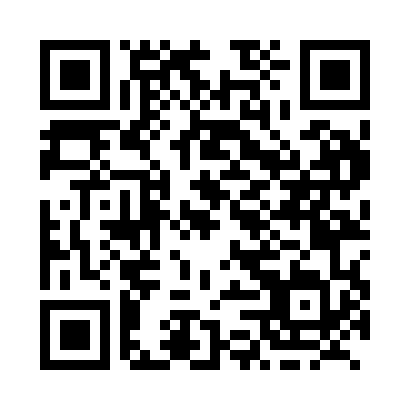 Prayer times for Davidsville, Newfoundland and Labrador, CanadaMon 1 Jul 2024 - Wed 31 Jul 2024High Latitude Method: Angle Based RulePrayer Calculation Method: Islamic Society of North AmericaAsar Calculation Method: HanafiPrayer times provided by https://www.salahtimes.comDateDayFajrSunriseDhuhrAsrMaghribIsha1Mon3:095:061:126:439:1711:142Tue3:095:071:126:439:1711:143Wed3:105:081:126:439:1611:144Thu3:105:081:126:439:1611:145Fri3:115:091:126:429:1511:146Sat3:115:101:136:429:1511:147Sun3:125:111:136:429:1411:138Mon3:125:121:136:429:1411:139Tue3:135:131:136:429:1311:1310Wed3:135:141:136:419:1211:1311Thu3:145:151:136:419:1211:1212Fri3:145:161:136:419:1111:1213Sat3:155:171:146:409:1011:1214Sun3:165:181:146:409:0911:1115Mon3:165:191:146:399:0811:1116Tue3:175:201:146:399:0711:1017Wed3:175:211:146:389:0611:1018Thu3:185:221:146:389:0511:1019Fri3:195:231:146:379:0411:0920Sat3:195:251:146:379:0311:0921Sun3:205:261:146:369:0211:0822Mon3:215:271:146:359:0111:0623Tue3:235:281:146:359:0011:0424Wed3:265:301:146:348:5811:0225Thu3:285:311:146:338:5710:5926Fri3:305:321:146:328:5610:5727Sat3:335:331:146:328:5410:5528Sun3:355:351:146:318:5310:5229Mon3:375:361:146:308:5210:5030Tue3:405:371:146:298:5010:4731Wed3:425:391:146:288:4910:45